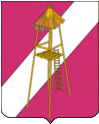 АДМИНИСТРАЦИЯ СЕРГИЕВСКОГО СЕЛЬСКОГО ПОСЕЛЕНИЯ КОРЕНОВСКОГО РАЙОНА   ПОСТАНОВЛЕНИЕ         16 апреля 2018 года                                                                              № 42ст. СергиевскаяОб утверждении ведомственной целевой  программы «Организация и проведение праздничных мероприятий в Сергиевском сельском поселении Кореновского района на 2018 год»В соответствии с Федеральным законом от 06 октября 2003 года № 131-ФЗ «Об общих принципах организации местного самоуправления в Российской Федерации», Постановлением от 10 апреля 2013 года № 44 «Об утверждении Порядка разработки, утверждения и реализации ведомственных целевых программ», Уставом Сергиевского сельского поселения Кореновского района и в целях обеспечения качественного проведения праздничных мероприятий на территории Сергиевского сельского поселения Кореновского района п о с т а н о в л я ю:	1. Утвердить ведомственную целевую программу «Организация и проведение праздничных мероприятий в Сергиевском сельском поселении Кореновского района на 2018 год» (приложение).	2. Финансовому отделу администрации Сергиевского сельского поселения Кореновского района (Бундюк) осуществлять финансирование расходов на реализацию указанной программы в пределах средств, утвержденных в бюджете Сергиевского сельского поселения на эти цели.	3. Контроль за выполнением настоящего решения возложить на специалиста 1-й категории общего отдела администрации Сергиевского сельского поселения Кирьян С.Н.          4. Постановление  вступает в силу со дня его подписания.Глава Сергиевского сельского поселенияКореновского района	                                                                  А.П. МозговойПРИЛОЖЕНИЕУТВЕРЖДЕНА постановлением администрации Сергиевского сельского поселенияКореновского районаот 16.04.2018 г. № 42ТИТУЛЬНЫЙ ЛИСТВЕДОМСТВЕННОЦ ЦЕЛЕВОЙ ПРОГРАММЫ  ВЕДОМСТВЕННАЯ Целевая программа  «Организация и проведение праздничных мероприятий в Сергиевском сельском поселении Кореновского района на 2018 год»Администрация Сергиевского сельского поселения Кореновского района16 апреля 2018 годаПаспорт Ведомственной целевой программы «Организация и проведение праздничных мероприятий в Сергиевском сельском поселении Кореновского района на 2018 год»1. Характеристика проблемы (задачи)Одним из инструментов участия государства в формировании гармонично развитого гражданина, патриота, нашего современника является целенаправленная деятельность по информированию населения о важнейших событиях, датах, героических подвигах в истории нашего Отечества, замечательных людях - наших земляках, традициях, дружбе между народами. В связи с этим целью Программы является сохранение информационного пространства важнейших событий в истории России и укрепление нравственных ценностей, единства и дружбы народов, проживающих на территории Сергиевского сельского поселения.Поддержка инициатив общественных объединений в проведении мероприятий по праздничным дням, памятным датам - уникальная возможность использования потенциала общественных объединений, некоммерческих организаций в обеспечении прав граждан Кубани на формирование уважительного отношения к трудовым и военным подвигам старшего поколения.Программные мероприятия предусматривают охват всех категорий граждан Сергиевского сельского поселения Кореновского района.Программой предусмотрено проведение массовых мероприятий, посвященных Дню освобождения станицы Сергиевской и хутора Нижнего, Дню защитника Отечества, Международному женскому дню, Дню Победы в Великой Отечественной войне 1941 - 1945 годов, Празднику Весны и Труда, Дню станицы, Дню защиты детей и другим памятным датам.Важным направлением настоящей Программы является повышение уровня информированности населения края по вопросам истории России и Кубани, увековечение военных подвигов наших земляков, воспитание чувства гордости за подвиг нашего народа в годы Великой Отечественной войны, верности Отечеству.Актуальным становится вопрос профессиональной ориентации жителей Сергиевского сельского поселения Кореновского района и Краснодарского края.Мероприятия, посвященные профессиональным праздникам, помогут оптимизировать процесс выбора профессии в соответствии с личными интересами граждан и потребностями рынка труда.Принятие Программы позволит обеспечить сохранение информационного пространства важнейших событий в истории России, укрепление нравственных ценностей единства и дружбы народов, проживающих на территории Сергиевского сельского поселения, формирование уважительного отношения к трудовым и военным подвигам старшего поколения, а также ознаменование праздничных дней и памятных дат истории России и Кубани.2. Основные цели и задачи программы2.1. Основными целями Программы являются:2.1.1. Информирование населения о важнейших событиях, датах, героических подвигах в истории нашего Отечества.2.1.2. Охват всех категорий граждан Сергиевского сельского поселения Кореновского района при реализации Программных мероприятий.2.1.3. Воспитание чувства гордости за подвиг нашего народа в годы Великой Отечественной войны, верности Отечеству.2.1.4. Укрепление нравственных ценностей единства и дружбы народов, проживающих в Сергиевском сельском поселении, уважительного отношения к трудовым и военным подвигам старшего поколения.2.1.5. Ознаменование праздничных дней и памятных дат истории России и Кубани.2.1.6. Обеспечение качественной реализации программных мероприятий.2.2. Для достижения поставленных целей предусматривается решение следующих задач:2.2.1. Поддержка инициатив общественных объединений в проведении мероприятий по праздничным дням, памятным датам.2.2.2.Тесная взаимосвязь со средствами массовой информации с целью информирования населения Сергиевского сельского поселения о важнейших событиях, праздничных и памятных датах истории России и Кубани.2.2.3. Проведение программных мероприятий по праздничным дням и памятным датам в соответствии с положениями настоящей Программы2.2.4. Привлечение необходимых для выполнения программы средств и обеспечение контроля за их целевым использованием.Целевые индикаторы3. Ожидаемые результаты реализации ведомственной целевой программыРеализация мероприятий Программы будет способствовать утверждению в обществе,  в сознании и чувствах граждан социально значимых патриотических ценностей, взглядов и убеждений, уважению к культурному и историческому прошлому,  к традициям, воспитанию граждан в духе уважения к Конституции Российской Федерации, законности, нормам общественной и коллективной жизни, созданию условий для обеспечения реализации прав человека и его обязанностей гражданского, профессионального и воинского долга, формированию расовой, национальной, религиозной терпимости, развитию дружеских отношений между народами, проживающими на территории Сергиевского сельского поселения.4. Система программных мероприятийПеречень программных мероприятий5. Ресурсное обеспечениеРеализация Программы предусматривается за счет средств Сергиевского сельского поселения Кореновского района.Объем финансирования Программы из бюджета Сергиевского сельского поселения Кореновского района на 2018 год составляет 200 тыс. рублей.Ежегодное финансирование Программы из местного бюджета производится в соответствии с объемом финансирования, установленным в бюджете на соответствующий год.         Финансирование на выполнение мероприятий Программы является прогнозным и может уточняться в процессе исполнения бюджета Сергиевского сельского поселения. Объемы и источники финансирования ведомственной целевой программы6. Организация управления ведомственной целевой программойЗаказчиком Программы является администрация Сергиевского сельского поселения. Разработчик Программы – администрация Сергиевского сельского поселения. Оперативное управление ходом реализации Программы осуществляет общий отдел администрации Сергиевского сельского поселения.        Контроль за реализацией Программы осуществляет администрация Сергиевского сельского поселения Кореновского района7. Оценка эффективности реализации ведомственной целевой программы       Реализация программных мероприятий позволит:- повысить удовлетворение потребностей в сфере культуры и обеспечить доступность культурных благ для всех групп населения поселения;- сохранить число посетителей обще поселенческих праздничных мероприятий;- воспитать чувство патриотизма, формировать духовную культуру жителей Сергиевского сельского поселения.Наименование субъекта бюджетного планирования (главного распорядителя средств бюджета Сергиевского сельского поселения)Администрация Сергиевского сельского поселения Кореновского районаНаименование программыВедомственная целевая программа «Организация и проведение праздничных мероприятий в Сергиевском сельском поселении Кореновского района на 2018 год»Цели и задачи программы Сохранение информационного пространства важнейших событий в истории России и укрепление нравственных ценностей единства и дружбы народов, проживающих на территории  Сергиевского сельского поселения Кореновского района, обеспечение прав граждан на формирование уважительного отношения к трудовым и военным подвигам старшего поколения, ознаменование праздничных дней и памятных дат истории России и КубаниЦелевые индикаторы и показателиКоличество проведенных культурно-досуговых мероприятийКоличество жителей принявших участие в культурно-досуговых  мероприятияхКультурно-досуговые мероприятия по реализации молодежной политикиНаименование программных мероприятийПроведение праздничных дней, памятных дат истории России и Кубани: Праздник Весны и Труда – 1 Мая, День Победы ВОВ, торжественное мероприятие, посвященное Дню библиотекаря,всемирный день отказа от курения, международный день защиты детей, день памяти и скорби, всемирный день борьбы с наркоманией, день станицы, международный день пожилых людей, международный день инвалидов, день Неизвестного солдата, день Героев Отечества, Новогодний бал, поздравление 90-летних жителей поселения с юбилеем.Сроки  реализации программыПериод реализации программы - 2018 годОбъем и источникфинансирования программы  Средства местного бюджета Сергиевского сельского поселенияОбъем финансирования Программы из бюджета на 2018 год составляет 200,0 тыс. рублейОжидаемые конечные результаты реализации Программы и показатели социально-экономической эффективностиУтверждение в обществе, в сознании и чувствах граждан социально значимых патриотических ценностей, взглядов и убеждений, уважению к культурному и историческому прошлому, к традициям, воспитанию граждан в духе уважения к Конституции Российской Федерации, законности, нормам общественной и коллективной жизни, созданию условий для обеспечения реализации прав человека и его обязанностей гражданского, профессионального и воинского долга, формированию расовой, национальной, религиозной терпимости, развитию дружеских отношений между народами, проживающими на территории Сергиевского сельского поселенияНаименование целевого показателяЕдиница измеренияЗначение индикатораЗначение индикатораНаименование целевого показателяЕдиница измерения2017г.2018г.(прогноз)Количество проведенных культурно-досуговых мероприятийшт.600650Количество жителей принявших участие в культурно-досуговых мероприятияхчел.3300033000Культурно-досуговые мероприятия по реализации молодежной политикичел.3650036500№ п/п№ п/пНаименование мероприятия Срок исполненияИсточники финанси-рованияОбъем финанси-рования, всего(тыс.руб.)Муниципаль-ный  заказчикМуниципаль-ный  заказчикИсполнитель, ответcтвенный за выполнение мероприятия1123456674.1. Наименование праздничных дней и памятных дат истории России и Кубани4.1. Наименование праздничных дней и памятных дат истории России и Кубани4.1. Наименование праздничных дней и памятных дат истории России и Кубани4.1. Наименование праздничных дней и памятных дат истории России и Кубани4.1. Наименование праздничных дней и памятных дат истории России и Кубани4.1. Наименование праздничных дней и памятных дат истории России и Кубани4.1. Наименование праздничных дней и памятных дат истории России и Кубани4.1. Наименование праздничных дней и памятных дат истории России и Кубани4.1. Наименование праздничных дней и памятных дат истории России и Кубани4.1.14.1.1Организация и проведение мероприятия приуроченного  к празднику Весны и Труда (призы для конкурсов)1 мая 2018 годаБюджет Сергиевского сельского поселения2,4Администрация Сергиевского сельского поселения Кореновского районаАдминистрация Сергиевского сельского поселения Кореновского районаУчреждения культуры Сергиевского сельского поселения, общий отдел администрации Сергиевского сельского поселения 4.1.24.1.2Организация и проведение мероприятия приуроченного  к дню Победы (цветы для возложения, цветы для гирлянды,баннер, флажки для украшения улиц,фотобумага,сценические костюмы,подарки для ветеранов)9 мая 2018годаБюджет Сергиевского сельского поселения28,9Администрация Сергиевского сельского поселения Кореновского районаАдминистрация Сергиевского сельского поселения Кореновского районаУчреждения культуры Сергиевского сельского поселения, общий отдел администрации Сергиевского сельского поселения 4.1.34.1.3Торжественное мероприятие, посвященное Дню библиотекаря (грамоты)27 мая 2018 годаБюджет Сергиевского сельского поселения0,04Администрация Сергиевского сельского поселения Кореновского районаАдминистрация Сергиевского сельского поселения Кореновского районаУчреждения культуры Сергиевского сельского поселения, общий отдел администрации Сергиевского сельского поселения 4.1.44.1.4Организация и проведение мероприятия приуроченного   к всемирному дню отказа от курения (цветная бумага, фотобумага)31 мая 2018 годаБюджет Сергиевского сельского поселения0,8Администрация Сергиевского сельского поселения Кореновского районаАдминистрация Сергиевского сельского поселения Кореновского районаУчреждения культуры Сергиевского сельского поселения, общий отдел администрации Сергиевского сельского поселения 4.1.54.1.5Организация и проведение мероприятия приуроченного  к дню защиты детей (призы для конкурсов, мел, шары, краски на аквагримм)1 июня 2018 годаБюджет Сергиевского сельского поселения9,5Администрация Сергиевского сельского поселения Кореновского районаАдминистрация Сергиевского сельского поселения Кореновского районаУчреждения культуры Сергиевского сельского поселения, общий отдел администрации Сергиевского сельского поселения 4.1.64.1.6Организация и проведение мероприятия приуроченного  к дню памяти и скорби (цветы для возложения, венок)22 июня 2018годаБюджет Сергиевского сельского поселения3,5Администрация Сергиевского сельского поселения Кореновского районаАдминистрация Сергиевского сельского поселения Кореновского районаУчреждения культуры Сергиевского сельского поселения, общий отдел администрации Сергиевского сельского поселения 4.1.74.1.7 Организация и проведение мероприятия приуроченного   к всемирному Дню борьбы с наркоманией (баннер)26 июня 2018 годаБюджет Сергиевского сельского поселения4,5Администрация Сергиевского сельского поселения Кореновского районаАдминистрация Сергиевского сельского поселения Кореновского районаУчреждения культуры Сергиевского сельского поселения, общий отдел администрации Сергиевского сельского поселения 4.1.8Организация и проведение мероприятия приуроченного   к дню станицы(награждение станичников 50 чел (закупка баннер, призы для конкурсов, кубки,грамоты,дипломы,благодарности,фоторамки,медали,шары,краски на аквагримм, пластиковая посуда,цветы юбилярам,памятные призы, феерверк,файер-шоу, денежные премии за номинацию «Лучший двор», денежная премия медалистам, фотобумага, цветная бумага)Организация и проведение мероприятия приуроченного   к дню станицы(награждение станичников 50 чел (закупка баннер, призы для конкурсов, кубки,грамоты,дипломы,благодарности,фоторамки,медали,шары,краски на аквагримм, пластиковая посуда,цветы юбилярам,памятные призы, феерверк,файер-шоу, денежные премии за номинацию «Лучший двор», денежная премия медалистам, фотобумага, цветная бумага)25 августа 2018 годаБюджет Сергиевского сельского поселения120,8Администрация Сергиевского сельского поселения Кореновского районаУчреждения культуры Сергиевского сельского поселения, общий отдел администрации Сергиевского сельского поселения Учреждения культуры Сергиевского сельского поселения, общий отдел администрации Сергиевского сельского поселения 4.1.9Организация и проведение мероприятия приуроченного  к международному дню пожилых людей (пластиковая посуда, сладкий стол)Организация и проведение мероприятия приуроченного  к международному дню пожилых людей (пластиковая посуда, сладкий стол)1 октября 2018годаБюджет Сергиевского сельского поселения1,4Администрация Сергиевского сельского поселения Кореновского районаУчреждения культуры Сергиевского сельского поселения, общий отдел администрации Сергиевского сельского поселения Учреждения культуры Сергиевского сельского поселения, общий отдел администрации Сергиевского сельского поселения 4.1.10Организация и проведение мероприятия приуроченного  к международному дню  инвалидов(пластиковая посуда, сладкий стол)Организация и проведение мероприятия приуроченного  к международному дню  инвалидов(пластиковая посуда, сладкий стол)3 декабря 2018 годаБюджет Сергиевского сельского поселения1,4Администрация Сергиевского сельского поселения Кореновского районаУчреждения культуры Сергиевского сельского поселения, общий отдел администрации Сергиевского сельского поселения Учреждения культуры Сергиевского сельского поселения, общий отдел администрации Сергиевского сельского поселения 4.1.11Организация и проведение мероприятия к дню Неизвестного солдата (цветы для возложения, венок)Организация и проведение мероприятия к дню Неизвестного солдата (цветы для возложения, венок)3 декабря 2018 годаБюджет Сергиевского сельского поселения3,5Администрация Сергиевского сельского поселения Кореновского районаУчреждения культуры Сергиевского сельского поселения, общий отдел администрации Сергиевского сельского поселения Учреждения культуры Сергиевского сельского поселения, общий отдел администрации Сергиевского сельского поселения 4.1.12Организация и проведение мероприятия к дню Героев Отечества(цветы для возложения)Организация и проведение мероприятия к дню Героев Отечества(цветы для возложения)9 декабря 2018 года Бюджет Сергиевского сельского поселения1,3Администрация Сергиевского сельского поселения Кореновского районаУчреждения культуры Сергиевского сельского поселения, общий отдел администрации Сергиевского сельского поселения Учреждения культуры Сергиевского сельского поселения, общий отдел администрации Сергиевского сельского поселения 4.1.13Организация и проведение мероприятия приуроченного к Новогоднему балу (призы для конкурсов, новогодние игрушки, гирлянды для елки)Организация и проведение мероприятия приуроченного к Новогоднему балу (призы для конкурсов, новогодние игрушки, гирлянды для елки)31 декабря 2018годаБюджет Сергиевского сельского поселения17,8Администрация Сергиевского сельского поселения Кореновского районаУчреждения культуры Сергиевского сельского поселения, общий отдел администрации Сергиевского сельского поселения Учреждения культуры Сергиевского сельского поселения, общий отдел администрации Сергиевского сельского поселения 4.1.14Поздравление 90-летних жителей поселения с юбилеем (цветы, подарки)Поздравление 90-летних жителей поселения с юбилеем (цветы, подарки)Бюджет Сергиевского сельского поселения4,2Администрация Сергиевского сельского поселения Кореновского районаУчреждения культуры Сергиевского сельского поселения, общий отдел администрации Сергиевского сельского поселения Учреждения культуры Сергиевского сельского поселения, общий отдел администрации Сергиевского сельского поселения ИТОГО:ИТОГО:ИТОГО:ИТОГО:Бюджет Сергиевского сельского поселения200,0 тыс. руб.-Источники финансированияОбъемы финансирования, тыс.руб.Объемы финансирования, тыс.руб.Объемы финансирования, тыс.руб.Объемы финансирования, тыс.руб.Источники финансированиявсего1-й год2-ой год3-й год12345Федеральный бюджет(на условиях софинансирования)--Краевой бюджет(на условиях софинансирования)--Местный бюджет200,0200,0Внебюджетные источники финансирования--Всего по программе200,0200,0